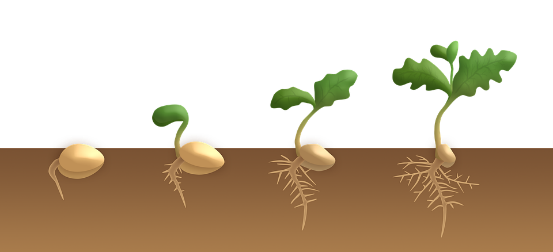 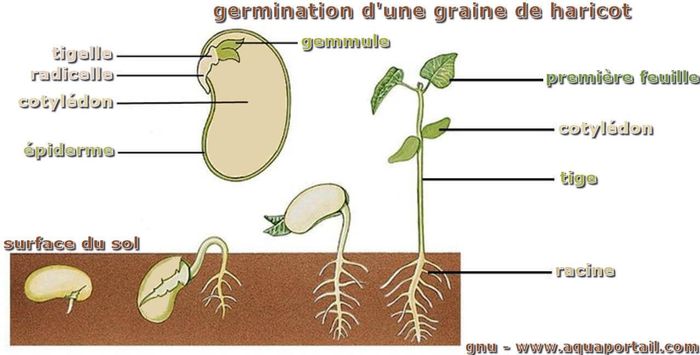 QUELQUES OBSERVATIONS Ne pas montrer les photos à votre enfant avant de faire l’expérience !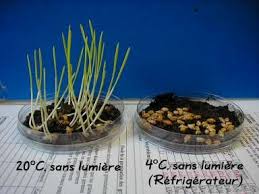 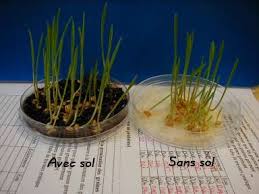 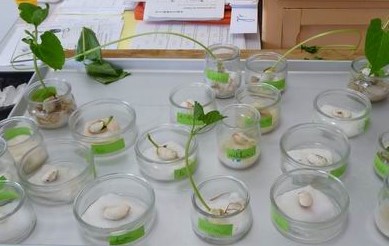 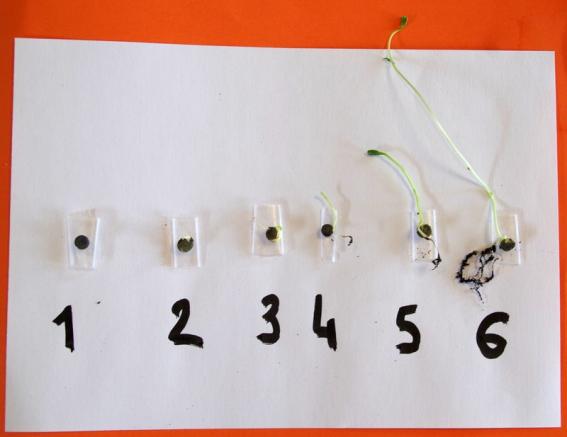 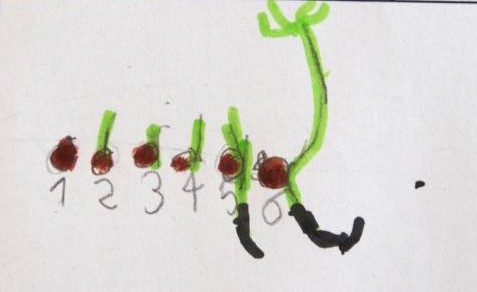 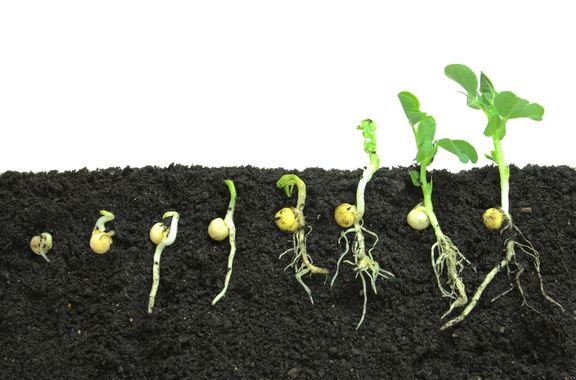 